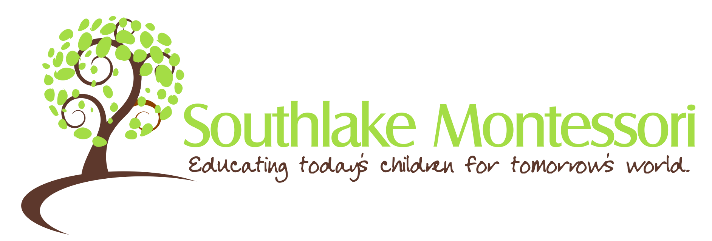 2018-2019 EXTENDED DAY PROGRAM (Registration Fee of $35 per child due with application.) PROGRAM FEESExtra Day Rates (24-Hr. Advance Reservation Required):*  After School (3:30 p.m. to 6:00 p.m.)- $38.50 per dayPrimary (Noon to 3:30 p.m.) - $45 per day* Students must be registered for the Extended Day Program to use it even on just an as-needed basis. Extended Day Program Fees Policy:Southlake Montessori Extended Day Program rates are based on the school calendar.  Annual fees are divided into 10 equal monthly payments for your convenience.  No adjustments are made for school closures or absences. Program5 Days per Week4 Days per Week3 Days per Week2 Days per Week1 Day per WeekBefore School(7:30 a.m. to 8:00 a.m.)No ChargeNo ChargeNo ChargeNo ChargeNo ChargeAfter School(3:30 p.m. to 6:00 p.m.)$385 per month$327.25 per month$257.95 per month$180.95 per month$111.65 per monthAnnual Cost-10% Discount$3,465$2,945.25$2,321.55$1,628.55$1,004.85Primary (Noon to 3:30 p.m.)$445 per month$378.68 per month$298.49 per month$209.39 per month$129.20 per monthAnnual Cost10% Discount$4,010$3,404.78$2,686.37$1,884.47$1,162.76